Bogotá, 11 octubre de 2021 Doctor 
Wilmer Carrillo Presidente Comisión Tercera Constitucional Cámara de Representantes Bogotá Referencia: Informe de Ponencia positiva para primer debate en Cámara del Proyecto de Ley 205 de 2021 Cámara “Por medio de la cual se aplican medidas para racionalizar y fortalecer el equilibrio del sistema tributario en Colombia”Honorable presidente: En cumplimiento del honroso encargo impartido, y en cumplimiento del mandato constitucional y de lo dispuesto por la Ley 5 de 1992, por la cual se expide el reglamento del Congreso, nos permitimos rendir informe de ponencia para primer debate en la Comisión III de la Honorable Cámara de Representantes al proyecto de Ley 205 de 2021 Cámara “Por medio de la cual se aplican medidas para racionalizar y fortalecer el equilibrio del sistema tributario en Colombia”TRAMITE DEL PROYECTO DE LEYEl Proyecto de ley número 205 de 2021 de Cámara titulado “Por medio de la cual se aplican medidas para racionalizar y fortalecer el equilibrio del sistema tributario en Colombia”, fue radicado el día 5 de agosto del año 2021 por la honorable representante Katherine Miranda Peña, ante la secretaria general de la corporación. Se nos notificó la designación como ponentes para primer debate el día 10 de septiembre de 2021 a través del correo electrónico institucional y se presenta prórroga para la solicitud de conceptos respectivos a las entidades relacionadas con este proyecto de Ley.OBJETOLa presente ley tiene por objeto aplicar medidas para racionalizar las cargas impositivas de los actores del sistema tributario colombiano. Su intención es hacer una revisión sobre las cargas tributarias que tienen hoy los contribuyentes del sistema y reemplazarlas por fuentes con mayor grado de progresividad y de justicia tributaria.CONTENIDO DEL PROYECTOLa iniciativa en mención se compone de 15 artículos, incluido su vigencia que contienen lo siguiente:Artículo 1: Referencia el objeto de la ley, el cual se centra en la aplicación de medidas para racionalizar algunas cargas tributarias vigentes en la legislación actual.Artículo 2: Busca derogar progresivamente el gravamen a los movimientos financieros, un punto porcentual por año, comenzando desde el 2023 al 2025.Artículo 3: Se propone crear un impuesto cuyo a los salarios altos cuyo hecho generador será desde ingresos equivalentes a los 10 millones de pesos.Artículo 4: Determina los sujetos pasivos del impuesto a los altos ingresos que recae sobre las personas naturales que perciban ingresos, en sus diferentes modalidades, equivalentes a 10 millones de pesos.Artículo 5: Determina la causación del impuesto a los altos salarios, que es de carácter mensual sobre la base de ingresos equivalentes a los 10 millones de pesos.Artículo 6: Determina la base gravable del impuesto a los altos salarios y determina las reglas generales y aspectos que constituyen su base gravable.Artículo 7: Determina las tarifas progresivas de aplicación del impuesto a partir de los 10 millones y se extiende hasta los 18 millones en adelante.Artículo 8: Determina que la DIAN será la Entidad encargada de su administración y recaudo.Artículo 9: Versa sobre la declaración y el pago por parte de los sujetos pasivos.Artículo 10: Versa sobre el régimen aplicable a los impuestos a los ingresos altos, incluyendo las disposiciones sobre renta y complementarios, procedimentales y sancionatorias previstas en el Estatuto Tributario.Artículo 11: Propone una sobretasa de renta al sector financiero como fuente fiscal que reemplaza el desmonte del 4 por mil.Articulo 12: Propone la creación de una comisión de expertos que estudiaran una propuesta de reducción del tamaño del Estado.Artículo 13: De acuerdo con el artículo 12, teniendo en cuenta los resultados obtenidos por esta comisión de expertos, el gobierno nacional presentara al Congreso una propuesta de reforma del Estado.Artículo 14: Propone la derogatoria definitiva del 4 por mil y los artículos 75,76 y 86 de la ley 201 de 2019.Artículo 15: Versa sobre la vigencia de la presente ley.EXPOSICIÓN DE LA CONVENIENCIA DEL PROYECTOConsiderando los estragos económicos que ha dejado la pandemia a los colombianos, se hace necesario y perentorio, aplicar medidas reales que permitan racionalizar las cargas económicas que sobrevienen a los actores pasivos del sistema tributario. Este impuesto nació como una forma de contrarrestar el Estado de Emergencia Económica y Social que surgió en 1998; y que desestabilizó el sector financiero y corporativo en el país.Así las cosas, el Decreto 2331 de 1998 establecía en el artículo 29 que esta sería una medida de carácter temporal; y se le definió como una contribución por parte de los usuarios del sistema financiero y de las entidades que la integran, con la única finalidad de preservar la estabilidad y solvencia del sistema. En su génesis, la continuación sería del 2 por 1000. No obstante, gradualmente aumentó; primero, con el 3 por 1000 a través del artículo 872 de La ley 633 de 2000 y luego, con la Ley 863 de 2003, pasa al 4 por 1000. Con la Ley 1111 de 2006 este impuesto, que nació transitorio, se convierte en un gravamen permanente. Se realizó esta implementación sin argumento fáctico o jurídico que permitiera sustentarlo, modificando un impuesto que nació como una contribución y a la cual le dieron una connotación de obligación, es decir, una carga tributaria más para los colombianos. Considerando entonces, la crisis económica y financiera que sufren los hogares colombianos, se hace necesario el desmonte del mismo, como una forma de resarcir los aportes realizados por parte de los sujetos pasivos del impuesto; y así, permitir que haya una solución tangible a la crisis derivada de la pandemia que ha afecto a millones de colombianos.Con ello no se desconoce el impacto fiscal del desmonte del 4 por mil en el 2021, toda vez que se con él se recaudan unos 8 billones de pesos al año en los últimos tres años. Durante la última década, entre el 2011 y el 2020, el recaudo tributario por concepto del GMF ha mostrado una tendencia creciente hasta alcanzar los $8,7 billones en 2019, para luego caer hasta los $8,1 billones en 2020 como consecuencia de la pandemia. Como porcentaje del PIB, el recaudo por GMF durante el 2020 bordeó el 0,81%, cifra similar a la del promedio de la última década (0,82%). Frente a esto, la propuesta es implementar las siguientes alternativas: Impuesto a los ingresos altosEste impuesto fue una de las propuestas de la Reforma Tributaria que se archivó en el primer semestre del 2021. La cual buscaba, mitigar los efectos desiguales de la crisis económica y sanitaria en un acto solidario de aquellos que perciben más ingresos en el país. Tal como lo referenciaba la exposición de motivos del proyecto de ley 594C 439 S de 2020, el impuesto a los salarios altos tiene como finalidad que las personas con ingresos mensuales superiores a los $10 millones de pesos, tanto del sector público como privado, puedan contribuir solidariamente a solucionar el déficit del Estado Colombiano.Este apoyo podrá ser descontado del impuesto de renta en años posteriores, por lo que el esfuerzo por parte de los hogares con ingresos más altos en Colombia para apoyar las necesidades de gasto de corto plazo generadas por la pandemia se ve compensado posteriormente. El impuesto se recaudaría mensualmente con base en los ingresos tanto laborales como de otra índole, de las personas naturales y tendría una tarifa marginal y progresiva de acuerdo con el nivel de ingresos percibido. Igualmente, tiene en consideración para la determinación de la base gravable la posibilidad de descontar de los ingresos mensuales el monto asociado al pago de la seguridad social.Sobretasa al impuesto de Renta del Sector FinancieroDurante el año gravable 2019, el sector financiero y de seguros pagó por concepto de impuesto de renta cerca de $4,6 billones (0,43% del PIB). Dentro del sector, se encuentra que los bancos comerciales pagaron por el impuesto cerca de $2,1 billones (0,19% del PIB). Existe el potencial para que, en un acto solidario, el sector financiero pueda tributar de forma temporal, un punto adicional sobre su tarifa de renta vigente durante los años del desmonte del 4 por mil y mitigue el impacto durante la transición hacia un sistema tributario sin gravámenes a los movimientos financieros.Reducción del tamaño de EstadoSe propone crear una comisión de expertos que presente al Gobierno diferentes mecanismos para reducir el tamaño del Estado, para maximizar el uso de los recursos públicos. De este ejercicio, el Gobierno Nacional presentará una reforma al Estado al Congreso de la República, en el que se evidencia una reducción del gasto público de personal, reorganizando las entidades del orden nacional y mejorando su capacidad para ejecutar su objeto social.Derogando los beneficios tributarios a las MegainversionesDurante el 2019, la DIAN reportó los datos del agregado de las declaraciones de renta de las empresas. En esta relación es posible determinar que las últimas reformas tributarias podrían estar pasando esta carga a las personas naturales. De acuerdo con estos datos, las empresas pagaron 40,8 billones en impuestos de renta en el año gravable de 2019. Sin dichos beneficios, las empresas habrían tenido que pagar 63,4 billones. La diferencia, unos $22,6 billones, es la suma de recursos dejados de cobrar y que quedaron en manos de las empresas, $22,6 billones de pesos equivalen a la tercera parte de lo que las empresas han debido pagar y que bien podrían ser similares al objetivo recaudatorio de tres reformas tributarias.Proponemos derogar los beneficios otorgados a las megainversiones aprobados en el 2019, que hoy le cuestan al país entre 6 y 9 de billones de pesos. Siendo esta derogación la fuente principal de financiación que permitiría desmontar con mayor certeza el 4 por mil y racionalizar los tributos en el sistema tributario.PLIEGO DE MODIFICACIONESDECLARACIÓN DE IMPEDIMENTOSEn cumplimiento de lo dispuesto en el artículo 291 de la Ley 5 de 1992, se advierte que no existen circunstancias o eventos que puedan generar un conflicto de interés para la discusión y votación del proyecto según artículo 286 de la misma Ley. Lo anterior, de cualquier forma, no es óbice para que quien así lo tenga a bien lo declare habiéndolo encontrado.PROPOSICIÓNCon fundamento en las anteriores consideraciones, rindo ponencia positiva y de manera respetuosa solicitamos a la honorable Comisión III de la Cámara de Representantes dar primer debate al Proyecto de Ley 205 de 2021 Cámara “Por medio de la cual se aplican medidas para racionalizar y fortalecer el equilibrio del sistema tributario en Colombia”De los Honorable Representantes, 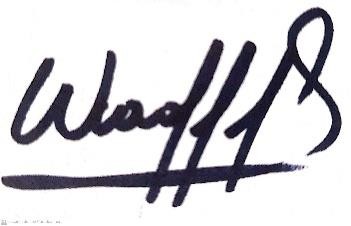 Nubia López Morales						Wadith Manzur Imbett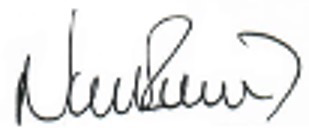 Coordinador Ponente						PonenteRepresentante a la Cámara					Representante a la Cámara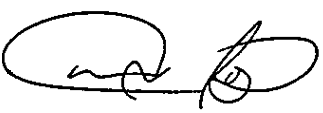 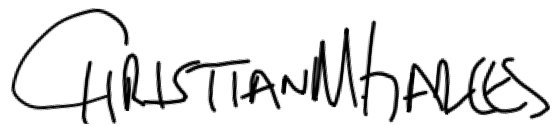 Christian Garcés Aljure						Armando Zabaraín de ArcePonente							PonenteRepresentante a la Cámara					Representante a la Cámara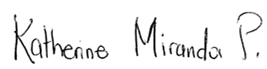 Katherine Miranda PeñaPonenteRepresentante a la CámaraTEXTO PROPUESTO PARA PRIMER DEBATEProyecto de Ley 205 de 2021 Cámara “Por medio de la cual se aplican medidas para racionalizar y fortalecer el equilibrio del sistema tributario en Colombia”El Congreso de ColombiaDECRETA:TÍTULO I OBJETIVOARTÍCULO 1. Objeto. La presente ley tiene por objeto aplicar medidas para racionalizar las cargas impositivas de los actores del sistema tributario colombiano.TITULO IIMEDIDAS DE RACIONALIZACIÓN SOBRE LA CARGATRIBUTARIA DEL SISTEMAARTÍCULO 2. Modifíquese el artículo 872 del Estatuto Tributario, el cual quedará así:“Artículo 872. Tarifa del gravamen a los movimientos financieros. La tarifa del gravamen a los movimientos financieros será del cuatro por mil (4x1.000).La tarifa del impuesto a que se refiere el presente artículo se reducirá de la siguiente manera:– Al tres por mil (3 x 1.000) en el año 2023.– Al dos por mil (2 x 1.000) en el año 2024.– Al uno por mil (1 x 1.000) en el año 2025.TÍTULO IIIMEDIDAS COMPENSATORIAS SOBRE LAS RENTAS FISCALES DEL ESTADO COLOMBIANOCAPITULO IIMPUESTO A LOS INGRESOS ALTOSARTÍCULO 3. Impuesto a los ingresos altos – hecho generador.  Créase desde el 1 de enero del año 2023 el impuesto a los ingresos altos, cuyo hecho generador lo constituye:El pago o abono en cuenta mensual periódico de salarios provenientes de la relación laboral, legal y reglamentaria, tanto del sector público como del sector privado, de veinticinco millones de pesos ($25.000.000) o más.El pago o abono en cuenta mensual periódico por concepto de la contraprestación de los servicios prestados por parte de personas naturales, que contraten con el sector público o el sector privado, de veinticinco millones de pesos ($25.000.000) o más.El pago o abono en cuenta mensual periódico que perciban personas naturales por concepto de intereses, rendimientos financieros, arrendamientos, regalías, explotación de la propiedad intelectual y dividendos y participaciones, de veinticinco millones de pesos ($25.000.000) o más.El pago o abono en cuenta mensual periódico de las mesadas pensionales o asignaciones de retiro, sin consideración del régimen pensional, de veinticinco millones de pesos ($25.000.000) o más. El concepto mensual periódico de que trata el inciso anterior incluye todos los pagos o abonos en cuenta que se realicen en el periodo del mes en que aplica el impuesto.PARÁGRAFO 1. Para efectos de la aplicación del presente Capitulo, dentro del concepto de salario están comprendidos la asignación básica, gastos de representación, primas o bonificaciones o cualquier otro beneficio que se recibe con ocasión de la relación laboral, legal y reglamentaria. Las liquidaciones pagadas o abonadas en cuenta al momento de la terminación de la relación laboral, legal y reglamentaria no estarán sujetas al impuesto a los ingresos altos.PARÁGRAFO 2. El impuesto a los ingresos altos no puede ser tratado como costo o gasto en el impuesto sobre la renta.ARTÍCULO 4. Sujetos pasivos. Son sujetos pasivos del impuesto a los ingresos altos: 1. Las personas naturales que perciban salarios mensuales periódicos provenientes de la relación laboral, legal y reglamentaria, tanto del sector público como del sector privado, de veinticinco millones de pesos ($25.000.000) o más; 2. Las personas naturales que perciban contraprestaciones mensuales periódicas por concepto de los servicios prestados, que contraten con el sector público o el sector privado de veinticinco millones de pesos ($25.000.000) o más;3. Las personas naturales que perciban ingresos mensuales periódicos por concepto de intereses, rendimientos financieros, arrendamientos, regalías, explotación de la propiedad intelectual y dividendos y participaciones, de veinticinco millones de pesos ($25.000.000) o más;4. Las personas naturales con mesadas pensionales o asignaciones de retiro mensuales periódicas, sin consideración del régimen pensional, de veinticinco millones de pesos ($25.000.000) o más.ARTÍCULO 5. Causación. El impuesto solidario a los ingresos altos se causa por los pagos o abonos en cuenta de que trata el artículo 3 de la presente ley que sean de veinticinco millones de pesos ($25.000.000) o más, en el periodo del mes que aplica el impuesto. El impuesto a los ingresos altos es de carácter mensual.ARTÍCULO 6. Base gravable. La base gravable del impuesto a los ingresos altos está integrada por el valor del pago o abono en cuenta mensual periódico de veinticinco millones de pesos ($25.000.000) o más por concepto de: i) los salarios provenientes de una relación laboral, legal y reglamentaria; ii) las contraprestaciones por servicios prestados; iii) los intereses, rendimientos financieros, arrendamientos, regalías, explotación de la propiedad intelectual y dividendos y participaciones; iv) las mesadas pensionales o asignaciones de retiro, sin consideración del régimen pensional.Los descuentos por seguridad social en salud y/o pensión, incluyendo el porcentaje destinado al fondo de solidaridad pensional, derivados del pago o abono en cuenta de los salarios de la relación laboral, legal y reglamentaria, y de las mesadas pensionales o asignaciones de retiro, sin consideración del régimen pensional, no integran la base gravable del impuesto temporal y solidario a los ingresos altos. Los pagos por seguridad social en salud, pensión y/o riesgos laborales derivados del pago o abono en cuenta de contraprestaciones por servicios prestados, así como los ingresos por concepto de intereses, rendimientos financieros, arrendamientos, regalías, explotación de la propiedad intelectual y dividendos y participaciones, no integran la base gravable del impuesto temporal y solidario a los ingresos altos.Tampoco integra la base gravable el impuesto sobre las ventas -IVA que se genere con ocasión de la prestación del servicio que dio origen a las contraprestaciones sometidas a este impuesto. ARTÍCULO 7. Tarifa. La tarifa del impuesto a los ingresos altos se determinará de manera progresiva sobre la base gravable que trata el artículo 6 de acuerdo con la siguiente tabla:ARTÍCULO 8. Administración, recaudo, declaración y pago. La administración y recaudo del impuesto temporal y solidario a los ingresos altos estará a cargo de la Unidad Administrativa Especial Dirección de Impuestos y Aduanas Nacionales - DIAN. Sin perjuicio de las demás disposiciones previstas en este Capítulo, el impuesto a los ingresos altos se recaudará mediante el mecanismo de la retención en la fuente. Son agentes de retención en la fuente a título del impuesto a los ingresos altos los agentes retenedores en la fuente del impuesto sobre la renta y complementarios, que además de las obligaciones previstas en el Estatuto Tributario, deberán incluir en el certificado de retención en la fuente correspondiente el valor de las retenciones en la fuente practicadas a título del impuesto a los ingresos altos.Dentro de los plazos previstos para la presentación y pago de la declaración de retención en la fuente, los agentes retenedores deberán presentar, con pago, la declaración, incluyendo en el renglón que, la Unidad Especial Administrativa Dirección de Impuestos y Aduanas Nacionales – DIAN, señale mediante resolución los valores retenidos en la fuente a título del impuesto a los ingresos altos. Los valores totales de las retenciones en la fuente a título del impuesto a los ingresos altos constituyen el valor total del impuesto.Los agentes retenedores del impuesto a los ingresos altos que incumplan las obligaciones sustanciales y formales serán objeto de las sanciones previstas en el Estatuto Tributario y en el artículo 402 del Código Penal. ARTÍCULO 9. Declaración y pago por parte del sujeto pasivo. En aquellos casos en que los pagos o abonos en cuenta sumen veinticinco millones de pesos ($25.000.000) o más y el agente retenedor no pueda determinar la sujeción pasiva ni el valor a retener, el sujeto pasivo podrá informar a los agentes retenedores con el propósito que éstos practiquen la retención en la fuente por concepto del impuesto a los ingresos altos en la proporción que les corresponda. En caso de que el sujeto pasivo no informe a los agentes retenedores o que alguno de los sujetos que realiza el pago o abono en cuenta no tenga la calidad de agente retenedor, dicho sujeto pasivo deberá presentar una declaración mensual electrónica con pago, cuyos plazos para la presentación y el pago serán reglamentados por el Gobierno nacional. La Unidad Administrativa Especial Dirección de Impuestos y Aduanas Nacionales - DIAN mediante resolución establecerá el formulario mediante el cual se presentará la correspondiente declaración.ARTÍCULO 10. Régimen aplicable. Al impuesto a los ingresos altos le son aplicables en lo que resulte compatible, las disposiciones sustantivas del impuesto sobre la renta y complementarios, procedimentales y sancionatorias previstas en el Estatuto Tributario.CAPÍTULO IISOBRE LA REDUCCIÓN DEL TAMAÑO DEL ESTADOARTÍCULO 11. El Gobierno Nacional creará una Comisión de Expertos que tendrá como objeto el estudio de la reducción del tamaño del Estado con el fin de maximizar y aumentar la eficiencia del uso de recursos públicos en materia de funcionamiento bajo criterio de minimización del gasto público.ARTÍCULO 12. Durante el año 2023, el Gobierno Nacional presentará al Congreso de la República una propuesta de reforma del Estado, que siga las recomendaciones de la Comisión de Expertos contemplada en el artículo 12 de la presente ley, para:Suprimir, fusionar, reestructurar, modificar entidades, organismos y dependencias de la Rama Ejecutiva del poder Público del orden nacional. Disponer la fusión, escisión o disolución y consiguiente liquidación de entidades públicas, sociedades de economía mixta, sociedades descentralizadas indirectas y asociaciones de entidades públicas, en las cuales exista participación de entidades públicas del orden nacional.Realizar las modificaciones presupuestales necesarias para financiar los gastos de funcionamiento e inversión necesarios para el cumplimiento de las funciones que se asignen a las entidades escindidas, suprimidas, fusionadas, reestructuradas, modificadas o disueltas en desarrollo de las facultades otorgadas por la presente ley.Determinar la adscripción o la vinculación de las entidades, organismos y dependencias de la Rama Ejecutiva del poder Público del orden nacional. CAPÍTULO IIIVIGENCIAS Y DEROGATORIASARTÍCULO 13. Derogatorias. A partir del 1o. de enero de 2026 deróguense las disposiciones contenidas en el Libro Sexto del Estatuto Tributario relativo al Gravamen a los Movimientos Financieros y los artículos 75, 76 y 86 de la ley 2010 de 2019. ARTÍCULO 14. Vigencia. La presente ley rige a partir de su promulgación y deroga las disposiciones que le sean contrarias.De los honorables Representantes,Nubia López Morales						Wadith Manzur ImbettCoordinador Ponente						PonenteRepresentante a la Cámara					Representante a la CámaraChristian Garcés Aljure						Armando Zabaraín de ArcePonente							PonenteRepresentante a la Cámara					 a la CámaraKatherine Miranda PeñaPonenteRepresentante a la CámaraTEXTO ORIGINALTEXTO PROPUESTO PARA PRIMER DEBATEJUSTIFICACIÓN“Por medio de la cual se aplican medidas para racionalizar y fortalecer el equilibrio del Sistema Tributario en Colombia”“Por medio de la cual se aplican medidas para racionalizar y fortalecer el equilibrio del Sistema Tributario en Colombia”Se mantieneARTÍCULO 1. Objeto. La presente ley tiene por objeto aplicar medidas para racionalizar las cargas impositivas de los actores del sistema tributario colombiano.ARTÍCULO 1. Objeto. La presente ley tiene por objeto aplicar medidas para racionalizar las cargas impositivas de los actores del sistema tributario colombiano.Se mantieneARTÍCULO 2. Modifíquese el artículo 872 del Estatuto Tributario, el cual quedará así:“Artículo 872. Tarifa del gravamen a los movimientos financieros. La tarifa del gravamen a los movimientos financieros será del cuatro por mil (4x1.000).La tarifa del impuesto a que se refiere el presente artículo se reducirá de la siguiente manera:– Al tres por mil (3 x 1.000) en el año 2023.– Al dos por mil (2 x 1.000) en el año 2024.– Al uno por mil (1 x 1.000) en el año 2025.ARTÍCULO 2. Modifíquese el artículo 872 del Estatuto Tributario, el cual quedará así:“Artículo 872. Tarifa del gravamen a los movimientos financieros. La tarifa del gravamen a los movimientos financieros será del cuatro por mil (4x1.000).La tarifa del impuesto a que se refiere el presente artículo se reducirá de la siguiente manera:– Al tres por mil (3 x 1.000) en el año 2023.– Al dos por mil (2 x 1.000) en el año 2024.– Al uno por mil (1 x 1.000) en el año 2025.Se mantieneARTÍCULO 3. Impuesto a los ingresos altos – hecho generador.  Créase desde el 1 de enero del año 2023 el impuesto a los ingresos altos, cuyo hecho generador lo constituye:El pago o abono en cuenta mensual periódico de salarios provenientes de la relación laboral, legal y reglamentaria, tanto del sector público como del sector privado, de diez millones de pesos ($10.000.000) o más.El pago o abono en cuenta mensual periódico por concepto de la contraprestación de los servicios prestados por parte de personas naturales, que contraten con el sector público o el sector privado, de diez millones de pesos ($10.000.000) o más.El pago o abono en cuenta mensual periódico que perciban personas naturales por concepto de intereses, rendimientos financieros, arrendamientos, regalías, explotación de la propiedad intelectual y dividendos y participaciones, de diez millones de pesos ($10.000.000) o más.El pago o abono en cuenta mensual periódico de las mesadas pensionales o asignaciones de retiro, sin consideración del régimen pensional, de diez millones de pesos ($10.000.000) o más. El concepto mensual periódico de que trata el inciso anterior incluye todos los pagos o abonos en cuenta que se realicen en el periodo del mes en que aplica el impuesto.PARÁGRAFO 1. Para efectos de la aplicación del presente Capitulo, dentro del concepto de salario están comprendidos la asignación básica, gastos de representación, primas o bonificaciones o cualquier otro beneficio que se recibe con ocasión de la relación laboral, legal y reglamentaria. Las liquidaciones pagadas o abonadas en cuenta al momento de la terminación de la relación laboral, legal y reglamentaria no estarán sujetas al impuesto a los ingresos altos.PARÁGRAFO 2. El impuesto a los ingresos altos no puede ser tratado como costo o gasto en el impuesto sobre la renta.ARTÍCULO 3. Impuesto a los ingresos altos – hecho generador.  Créase desde el 1 de enero del año 2023 el impuesto a los ingresos altos, cuyo hecho generador lo constituye:El pago o abono en cuenta mensual periódico de salarios provenientes de la relación laboral, legal y reglamentaria, tanto del sector público como del sector privado, de veinticinco millones de pesos ($25.000.000) o más.El pago o abono en cuenta mensual periódico por concepto de la contraprestación de los servicios prestados por parte de personas naturales, que contraten con el sector público o el sector privado, de veinticinco millones de pesos ($25.000.000) o más.El pago o abono en cuenta mensual periódico que perciban personas naturales por concepto de intereses, rendimientos financieros, arrendamientos, regalías, explotación de la propiedad intelectual y dividendos y participaciones, de veinticinco millones de pesos ($25.000.000) o más.El pago o abono en cuenta mensual periódico de las mesadas pensionales o asignaciones de retiro, sin consideración del régimen pensional, de veinticinco millones de pesos ($25.000.000) o más. El concepto mensual periódico de que trata el inciso anterior incluye todos los pagos o abonos en cuenta que se realicen en el periodo del mes en que aplica el impuesto.PARÁGRAFO 1. Para efectos de la aplicación del presente Capitulo, dentro del concepto de salario están comprendidos la asignación básica, gastos de representación, primas o bonificaciones o cualquier otro beneficio que se recibe con ocasión de la relación laboral, legal y reglamentaria. Las liquidaciones pagadas o abonadas en cuenta al momento de la terminación de la relación laboral, legal y reglamentaria no estarán sujetas al impuesto a los ingresos altos.PARÁGRAFO 2. El impuesto a los ingresos altos no puede ser tratado como costo o gasto en el impuesto sobre la renta.En revisión del Coordinador y los ponentes se determinó que dada la crisis económica actual producida por el COVID – 19, es recomendable focalizar de mejor manera este tributo sobre aquellos que tienen ingresos iguales y superiores a los 25 millones de pesos.Reconociendo la temporalidad del impuesto y la carga que supondría en momentos de reactivación se decide aumentar el nivel de ingresos desde el cual se comenzaría a aplicar el impuesto a los salarios altos.ARTÍCULO 4. Sujetos pasivos. Son sujetos pasivos del impuesto a los ingresos altos: 1. Las personas naturales que perciban salarios mensuales periódicos provenientes de la relación laboral, legal y reglamentaria, tanto del sector público como del sector privado, de diez millones de pesos ($10.000.000) o más; 2. Las personas naturales que perciban contraprestaciones mensuales periódicas por concepto de los servicios prestados, que contraten con el sector público o el sector privado de diez millones de pesos ($10.000.000) o más;3. Las personas naturales que perciban ingresos mensuales periódicos por concepto de intereses, rendimientos financieros, arrendamientos, regalías, explotación de la propiedad intelectual y dividendos y participaciones, de diez millones de pesos ($10.000.000) o más;4. Las personas naturales con mesadas pensionales o asignaciones de retiro mensuales periódicas, sin consideración del régimen pensional, de diez millones de pesos ($10.000.000) o más.ARTÍCULO 4. Sujetos pasivos. Son sujetos pasivos del impuesto a los ingresos altos: 1. Las personas naturales que perciban salarios mensuales periódicos provenientes de la relación laboral, legal y reglamentaria, tanto del sector público como del sector privado, de veinticinco millones de pesos ($25.000.000) o más; 2. Las personas naturales que perciban contraprestaciones mensuales periódicas por concepto de los servicios prestados, que contraten con el sector público o el sector privado de veinticinco millones de pesos ($25.000.000) o más;3. Las personas naturales que perciban ingresos mensuales periódicos por concepto de intereses, rendimientos financieros, arrendamientos, regalías, explotación de la propiedad intelectual y dividendos y participaciones, de veinticinco millones de pesos ($25.000.000) o más;4. Las personas naturales con mesadas pensionales o asignaciones de retiro mensuales periódicas, sin consideración del régimen pensional, de veinticinco millones de pesos ($25.000.000) o más.En revisión del Coordinador y los ponentes se determinó que dada la crisis económica actual producida por el COVID – 19, es recomendable focalizar de mejor manera este tributo sobre aquellos que tienen ingresos iguales y superiores a los 25 millones de pesos.Reconociendo la temporalidad del impuesto y la carga que supondría en momentos de reactivación se decide aumentar el nivel de ingresos desde el cual se comenzaría a aplicar el impuesto a los salarios altos.ARTÍCULO 5. Causación. El impuesto temporal y solidario a los ingresos altos se causa por los pagos o abonos en cuenta de que trata el artículo 3 de la presente ley que sean de diez millones de pesos ($10.000.000) o más, en el periodo del mes que aplica el impuesto. El impuesto a los ingresos altos es de carácter mensual.ARTÍCULO 5. Causación. El impuesto solidario a los ingresos altos se causa por los pagos o abonos en cuenta de que trata el artículo 3 de la presente ley que sean de veinticinco millones de pesos ($25.000.000) o más, en el periodo del mes que aplica el impuesto. El impuesto a los ingresos altos es de carácter mensual.En revisión del Coordinador y los ponentes se determinó que dada la crisis económica actual producida por el COVID – 19, es recomendable focalizar de mejor manera este tributo sobre aquellos que tienen ingresos iguales y superiores a los 25 millones de pesos.Reconociendo la temporalidad del impuesto y la carga que supondría en momentos de reactivación se decide aumentar el nivel de ingresos desde el cual se comenzaría a aplicar el impuesto a los salarios altos.ARTÍCULO 6. Base gravable. La base gravable del impuesto a los ingresos altos está integrada por el valor del pago o abono en cuenta mensual periódico de diez millones de pesos ($10.000.000) o más por concepto de: i) los salarios provenientes de una relación laboral, legal y reglamentaria; ii) las contraprestaciones por servicios prestados; iii) los intereses, rendimientos financieros, arrendamientos, regalías, explotación de la propiedad intelectual y dividendos y participaciones; iv) las mesadas pensionales o asignaciones de retiro, sin consideración del régimen pensional.Los descuentos por seguridad social en salud y/o pensión, incluyendo el porcentaje destinado al fondo de solidaridad pensional, derivados del pago o abono en cuenta de los salarios de la relación laboral, legal y reglamentaria, y de las mesadas pensionales o asignaciones de retiro, sin consideración del régimen pensional, no integran la base gravable del impuesto temporal y solidario a los ingresos altos. Los pagos por seguridad social en salud, pensión y/o riesgos laborales derivados del pago o abono en cuenta de contraprestaciones por servicios prestados, así como los ingresos por concepto de intereses, rendimientos financieros, arrendamientos, regalías, explotación de la propiedad intelectual y dividendos y participaciones, no integran la base gravable del impuesto temporal y solidario a los ingresos altos.Tampoco integra la base gravable el impuesto sobre las ventas -IVA que se genere con ocasión de la prestación del servicio que dio origen a las contraprestaciones sometidas a este impuesto. ARTÍCULO 6. Base gravable. La base gravable del impuesto a los ingresos altos está integrada por el valor del pago o abono en cuenta mensual periódico de veinticinco millones de pesos ($25.000.000) o más por concepto de: i) los salarios provenientes de una relación laboral, legal y reglamentaria; ii) las contraprestaciones por servicios prestados; iii) los intereses, rendimientos financieros, arrendamientos, regalías, explotación de la propiedad intelectual y dividendos y participaciones; iv) las mesadas pensionales o asignaciones de retiro, sin consideración del régimen pensional.Los descuentos por seguridad social en salud y/o pensión, incluyendo el porcentaje destinado al fondo de solidaridad pensional, derivados del pago o abono en cuenta de los salarios de la relación laboral, legal y reglamentaria, y de las mesadas pensionales o asignaciones de retiro, sin consideración del régimen pensional, no integran la base gravable del impuesto temporal y solidario a los ingresos altos. Los pagos por seguridad social en salud, pensión y/o riesgos laborales derivados del pago o abono en cuenta de contraprestaciones por servicios prestados, así como los ingresos por concepto de intereses, rendimientos financieros, arrendamientos, regalías, explotación de la propiedad intelectual y dividendos y participaciones, no integran la base gravable del impuesto temporal y solidario a los ingresos altos.Tampoco integra la base gravable el impuesto sobre las ventas -IVA que se genere con ocasión de la prestación del servicio que dio origen a las contraprestaciones sometidas a este impuesto. En revisión del Coordinador y los ponentes se determinó que dada la crisis económica actual producida por el COVID – 19, es recomendable focalizar de mejor manera este tributo sobre aquellos que tienen ingresos iguales y superiores a los 25 millones de pesos.Reconociendo la temporalidad del impuesto y la carga que supondría en momentos de reactivación se decide aumentar el nivel de ingresos desde el cual se comenzaría a aplicar el impuesto a los salarios altos.ARTÍCULO 7. Tarifa. La tarifa del impuesto a los ingresos altos se determinará de manera progresiva sobre la base gravable que trata el artículo 6 de acuerdo con la siguiente tabla:ARTÍCULO 7. Tarifa. La tarifa del impuesto a los ingresos altos se determinará de manera progresiva sobre la base gravable que trata el artículo 6 de acuerdo con la siguiente tabla:En línea con lo anterior, y reconociendo que el país transita a un proceso de reactivación económica, se reducen las tarifas del impuesto a los salarios altos tal como se muestra a continuación.Los ponentes concluyen disminuir las tarifas a la mitad, reconociendo también la temporalidad del impuesto. Se realiza un cambio en UVTS del impuesto.ARTÍCULO 8. Administración, recaudo, declaración y pago. La administración y recaudo del impuesto temporal y solidario a los ingresos altos estará a cargo de la Unidad Administrativa Especial Dirección de Impuestos y Aduanas Nacionales - DIAN. Sin perjuicio de las demás disposiciones previstas en este Capítulo, el impuesto a los ingresos altos se recaudará mediante el mecanismo de la retención en la fuente. Son agentes de retención en la fuente a título del impuesto a los ingresos altos los agentes retenedores en la fuente del impuesto sobre la renta y complementarios, que además de las obligaciones previstas en el Estatuto Tributario, deberán incluir en el certificado de retención en la fuente correspondiente el valor de las retenciones en la fuente practicadas a título del impuesto a los ingresos altos.Dentro de los plazos previstos para la presentación y pago de la declaración de retención en la fuente, los agentes retenedores deberán presentar, con pago, la declaración, incluyendo en el renglón que, la Unidad Especial Administrativa Dirección de Impuestos y Aduanas Nacionales – DIAN, señale mediante resolución los valores retenidos en la fuente a título del impuesto a los ingresos altos. Los valores totales de las retenciones en la fuente a título del impuesto a los ingresos altos constituyen el valor total del impuesto.Los agentes retenedores del impuesto a los ingresos altos que incumplan las obligaciones sustanciales y formales serán objeto de las sanciones previstas en el Estatuto Tributario y en el artículo 402 del Código Penal. ARTÍCULO 8. Administración, recaudo, declaración y pago. La administración y recaudo del impuesto temporal y solidario a los ingresos altos estará a cargo de la Unidad Administrativa Especial Dirección de Impuestos y Aduanas Nacionales - DIAN. Sin perjuicio de las demás disposiciones previstas en este Capítulo, el impuesto a los ingresos altos se recaudará mediante el mecanismo de la retención en la fuente. Son agentes de retención en la fuente a título del impuesto a los ingresos altos los agentes retenedores en la fuente del impuesto sobre la renta y complementarios, que además de las obligaciones previstas en el Estatuto Tributario, deberán incluir en el certificado de retención en la fuente correspondiente el valor de las retenciones en la fuente practicadas a título del impuesto a los ingresos altos.Dentro de los plazos previstos para la presentación y pago de la declaración de retención en la fuente, los agentes retenedores deberán presentar, con pago, la declaración, incluyendo en el renglón que, la Unidad Especial Administrativa Dirección de Impuestos y Aduanas Nacionales – DIAN, señale mediante resolución los valores retenidos en la fuente a título del impuesto a los ingresos altos. Los valores totales de las retenciones en la fuente a título del impuesto a los ingresos altos constituyen el valor total del impuesto.Los agentes retenedores del impuesto a los ingresos altos que incumplan las obligaciones sustanciales y formales serán objeto de las sanciones previstas en el Estatuto Tributario y en el artículo 402 del Código Penal. Se mantieneARTÍCULO 9. Declaración y pago por parte del sujeto pasivo. En aquellos casos en que los pagos o abonos en cuenta sumen diez millones de pesos ($10.000.000) o más y el agente retenedor no pueda determinar la sujeción pasiva ni el valor a retener, el sujeto pasivo podrá informar a los agentes retenedores con el propósito que éstos practiquen la retención en la fuente por concepto del impuesto a los ingresos altos en la proporción que les corresponda. En caso de que el sujeto pasivo no informe a los agentes retenedores o que alguno de los sujetos que realiza el pago o abono en cuenta no tenga la calidad de agente retenedor, dicho sujeto pasivo deberá presentar una declaración mensual electrónica con pago, cuyos plazos para la presentación y el pago serán reglamentados por el Gobierno nacional. La Unidad Administrativa Especial Dirección de Impuestos y Aduanas Nacionales - DIAN mediante resolución establecerá el formulario mediante el cual se presentará la correspondiente declaración.ARTÍCULO 9. Declaración y pago por parte del sujeto pasivo. En aquellos casos en que los pagos o abonos en cuenta sumen veinticinco millones de pesos ($25.000.000) o más y el agente retenedor no pueda determinar la sujeción pasiva ni el valor a retener, el sujeto pasivo podrá informar a los agentes retenedores con el propósito que éstos practiquen la retención en la fuente por concepto del impuesto a los ingresos altos en la proporción que les corresponda. En caso de que el sujeto pasivo no informe a los agentes retenedores o que alguno de los sujetos que realiza el pago o abono en cuenta no tenga la calidad de agente retenedor, dicho sujeto pasivo deberá presentar una declaración mensual electrónica con pago, cuyos plazos para la presentación y el pago serán reglamentados por el Gobierno nacional. La Unidad Administrativa Especial Dirección de Impuestos y Aduanas Nacionales - DIAN mediante resolución establecerá el formulario mediante el cual se presentará la correspondiente declaración.En revisión del Coordinador y los ponentes se determinó que dada la crisis económica actual producida por el COVID – 19, es recomendable focalizar de mejor manera este tributo sobre aquellos que tienen ingresos iguales y superiores a los 25 millones de pesos.Reconociendo la temporalidad del impuesto y la carga que supondría en momentos de reactivación se decide aumentar el nivel de ingresos desde el cual se comenzaría a aplicar el impuesto a los salarios altos.ARTÍCULO 10. Régimen aplicable. Al impuesto a los ingresos altos le son aplicables en lo que resulte compatible, las disposiciones sustantivas del impuesto sobre la renta y complementarios, procedimentales y sancionatorias previstas en el Estatuto Tributario.ARTÍCULO 10. Régimen aplicable. Al impuesto a los ingresos altos le son aplicables en lo que resulte compatible, las disposiciones sustantivas del impuesto sobre la renta y complementarios, procedimentales y sancionatorias previstas en el Estatuto Tributario.Se mantieneARTÍCULO 11. Las instituciones financieras deberán liquidar un (1) punto porcentual adicional al impuesto de renta y complementarios durante los periodos gravables de 2023, 2024 y 2025.ARTÍCULO 11. Las instituciones financieras deberán liquidar un (1) punto porcentual adicional al impuesto de renta y complementarios durante los periodos gravables de 2023, 2024 y 2025.Se elimina este artículo del Proyecto de ley en virtud de que ya fue aprobado una sobre tasa al sector financiero en la recién reforma tributaria aprobada por el Congreso en el segundo semestre del 2021Se eliminaARTÍCULO 12. El Gobierno Nacional creará una Comisión de Expertos que tendrá como objeto el estudio de la reducción del tamaño del Estado con el fin de maximizar y aumentar la eficiencia del uso de recursos públicos en materia de funcionamiento bajo criterio de minimización del gasto público.ARTÍCULO 11. El Gobierno Nacional creará una Comisión de Expertos que tendrá como objeto el estudio de la reducción del tamaño del Estado con el fin de maximizar y aumentar la eficiencia del uso de recursos públicos en materia de funcionamiento bajo criterio de minimización del gasto público.Se mantiene, cambia numeraciónARTÍCULO 13. Durante el año 2023, el Gobierno Nacional presentará al Congreso de la República una propuesta de reforma del Estado, que siga las recomendaciones de la Comisión de Expertos contemplada en el artículo 12 de la presente ley, para:Suprimir, fusionar, reestructurar, modificar entidades, organismos y dependencias de la Rama Ejecutiva del poder Público del orden nacional. Disponer la fusión, escisión o disolución y consiguiente liquidación de entidades públicas, sociedades de economía mixta, sociedades descentralizadas indirectas y asociaciones de entidades públicas, en las cuales exista participación de entidades públicas del orden nacional.Realizar las modificaciones presupuestales necesarias para financiar los gastos de funcionamiento e inversión necesarios para el cumplimiento de las funciones que se asignen a las entidades escindidas, suprimidas, fusionadas, reestructuradas, modificadas o disueltas en desarrollo de las facultades otorgadas por la presente ley.Determinar la adscripción o la vinculación de las entidades, organismos y dependencias de la Rama Ejecutiva del poder Público del orden nacional. ARTÍCULO 12. Durante el año 2023, el Gobierno Nacional presentará al Congreso de la República una propuesta de reforma del Estado, que siga las recomendaciones de la Comisión de Expertos contemplada en el artículo 12 de la presente ley, para:Suprimir, fusionar, reestructurar, modificar entidades, organismos y dependencias de la Rama Ejecutiva del poder Público del orden nacional. Disponer la fusión, escisión o disolución y consiguiente liquidación de entidades públicas, sociedades de economía mixta, sociedades descentralizadas indirectas y asociaciones de entidades públicas, en las cuales exista participación de entidades públicas del orden nacional.Realizar las modificaciones presupuestales necesarias para financiar los gastos de funcionamiento e inversión necesarios para el cumplimiento de las funciones que se asignen a las entidades escindidas, suprimidas, fusionadas, reestructuradas, modificadas o disueltas en desarrollo de las facultades otorgadas por la presente ley.Determinar la adscripción o la vinculación de las entidades, organismos y dependencias de la Rama Ejecutiva del poder Público del orden nacional. Se mantiene, cambia numeraciónARTÍCULO 14. Derogatorias. A partir del 1o. de enero de 2026 deróguense las disposiciones contenidas en el Libro Sexto del Estatuto Tributario relativo al Gravamen a los Movimientos Financieros y los artículos 75, 76 y 86 de la ley 2010 de 2019. ARTÍCULO 13. Derogatorias. A partir del 1o. de enero de 2026 deróguense las disposiciones contenidas en el Libro Sexto del Estatuto Tributario relativo al Gravamen a los Movimientos Financieros y los artículos 75, 76 y 86 de la ley 2010 de 2019. Se mantiene, cambia numeraciónARTÍCULO 15. Vigencia. La presente ley rige a partir de su promulgación y deroga las disposiciones que le sean contrarias.ARTÍCULO 14. Vigencia. La presente ley rige a partir de su promulgación y deroga las disposiciones que le sean contrarias.Se mantiene, cambia numeraciónIngreso Mayor o igual a (UVT’s):Ingreso Menor a(UVT’s):Tarifa689 7571%7578263%8269094%9095%